Résidence La Boiserie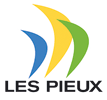 6 rue Collet50340 Les Pieux 02.33.93.24.05.  madurel@lespieux.frFICHE DE DEMANDE D'INSCRIPTION POUR LA LOCATION D’UN APPARTEMENT A LA RESIDENCE LA BOISERIE(Résidence Autonomie)Identité :   M   Mme   Mlle Nom du demandeur :	Prénoms :	Nom de jeune fille :	Date et lieu de naissance :	Nom du conjoint :	Prénoms :	Nom de jeune fille :	Date et lieu de naissance :	Adresse :	Téléphone :	Adresse email :	Situation de famille :	Célibataire :   Marié(e) :   Veuf(ve) :   Divorcé(e) :  Logement demandé : 	Pour une personne : 	Pour 2 personnes :  Date d’entrée souhaitée dans le logement :	Motifs de la demande (préciser) :	Appréciation de l’autonomie :Le futur résident devra fournir un certificat médical attestant d’un niveau d’autonomie compatible avec le fonctionnement d’un foyer pour personnes âgées autonomes.Coordonnées de la famille, de l’entourage, personnes référentes :Nom :	Prénom :	Adresse :	Téléphone :	Lien de parenté ou qualité :	Nom :	Prénom :	Adresse :	Téléphone :	Lien de parenté ou qualité :	Nom :	Prénom :	Adresse :	Téléphone :	Lien de parenté ou qualité :	J'atteste sur l'honneur l'exactitude des renseignements portés ci-dessus,Fait à	 	, le  	SignatureCette fiche est à adresser à M. le Président du Centre Communal d’Action Sociale (C.C.A.S.)- Mairie – Rue Centrale – 50340 LES PIEUX -ou à remettre à l’agent social du C.C.A.S à la RésidenceDocuments à joindre :   Justificatif d'état civil (copies pièce d'identité, livret de famille)   Justificatif de ressources (copie du dernier avis d’imposition, attestations de caisse de retraite et complémentaire)   Certificat médicalTarifs en €uros du 01/01/2023 au 31/12/2023Tarifs en €uros du 01/01/2023 au 31/12/2023Tarifs en €uros du 01/01/2023 au 31/12/2023Tarifs en €uros du 01/01/2023 au 31/12/2023Tarifs en €uros du 01/01/2023 au 31/12/2023Tarifs en €uros du 01/01/2023 au 31/12/2023Nature du logementMontant du loyer mensuel Charges mensuelles forfaitairesPrestations collectives mensuellesMontant total mensuel*Dépôt de garantieT2-47 m²486.41 €97.00 €146.27 €729.68 €486.41 €T2-49 m²509.34 €97.00 €146.27 €752.61 €509.34 €T2-52 m²524.65 €97.00 €146.27 €767.92 €524.65 €* Ce montant comprend le loyer, les frais de gestion, l’entretien des parties communes, le chauffage, l’eau chaude et l’eau froide dans les appartements, le personnel, les animations, l’accès aux espaces collectifs.    Il ne comprend pas l’abonnement et la consommation électrique, téléphone, internet et TV, les prestations extérieures.* Ce montant comprend le loyer, les frais de gestion, l’entretien des parties communes, le chauffage, l’eau chaude et l’eau froide dans les appartements, le personnel, les animations, l’accès aux espaces collectifs.    Il ne comprend pas l’abonnement et la consommation électrique, téléphone, internet et TV, les prestations extérieures.* Ce montant comprend le loyer, les frais de gestion, l’entretien des parties communes, le chauffage, l’eau chaude et l’eau froide dans les appartements, le personnel, les animations, l’accès aux espaces collectifs.    Il ne comprend pas l’abonnement et la consommation électrique, téléphone, internet et TV, les prestations extérieures.* Ce montant comprend le loyer, les frais de gestion, l’entretien des parties communes, le chauffage, l’eau chaude et l’eau froide dans les appartements, le personnel, les animations, l’accès aux espaces collectifs.    Il ne comprend pas l’abonnement et la consommation électrique, téléphone, internet et TV, les prestations extérieures.* Ce montant comprend le loyer, les frais de gestion, l’entretien des parties communes, le chauffage, l’eau chaude et l’eau froide dans les appartements, le personnel, les animations, l’accès aux espaces collectifs.    Il ne comprend pas l’abonnement et la consommation électrique, téléphone, internet et TV, les prestations extérieures.* Ce montant comprend le loyer, les frais de gestion, l’entretien des parties communes, le chauffage, l’eau chaude et l’eau froide dans les appartements, le personnel, les animations, l’accès aux espaces collectifs.    Il ne comprend pas l’abonnement et la consommation électrique, téléphone, internet et TV, les prestations extérieures.Cadre réservé au serviceCadre réservé au serviceCadre réservé au serviceCadre réservé au serviceCadre réservé au serviceCadre réservé au serviceVisite effectuée par le demandeur le :Visite effectuée par des tiers le :N° du logement visité :Rappel téléphonique le :Visite effectuée par le demandeur le :Visite effectuée par des tiers le :N° du logement visité :Rappel téléphonique le :Visite effectuée par le demandeur le :Visite effectuée par des tiers le :N° du logement visité :Rappel téléphonique le :Visite effectuée par le demandeur le :Visite effectuée par des tiers le :N° du logement visité :Rappel téléphonique le :Visite effectuée par le demandeur le :Visite effectuée par des tiers le :N° du logement visité :Rappel téléphonique le :Visite effectuée par le demandeur le :Visite effectuée par des tiers le :N° du logement visité :Rappel téléphonique le :Remarques :Remarques :Remarques :Remarques :Remarques :Remarques :